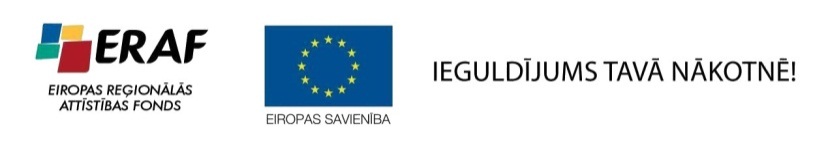 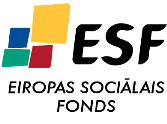 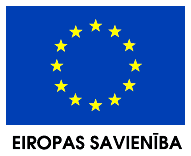 Apstiprināts: 2017.gada 8.martāLatvijas Biomedicīnas pētījumu un studiju centraIEPIRKUMA PROCEDŪRASGEnotipēšanas pakalpojumSIepirkums Nr. 2017/412RĪGĀPasūtītājs1.1. APP Latvijas Biomedicīnas pētījumu un studiju centrs (BMC), Adrese: Rātsupītes iela 1 k-1, Rīga, LV-1067, LatvijaZinātniskās institūcijas reģistrācijas numurs: 181002, Nodokļu maksātāja reģ. Nr.LV90002120158, Valsts kase, Rīgas norēķinu centrs, kods TRELLV22LV34TREL9154239000000Tālrunis (371) 67808200, Fakss (371) 674424071.2. Finansējuma avots - ERAF projekta Vienošanās Nr.1.1.1.1/16/A/091” Projekta nosaukums “Metformīna terapijas ietekmējoši faktoru savstarpējās mijiedarbības izpēte otrā tipa diabēta ārstēšanas efektivitātes prognozēšanai”, kā arī citi BMC īstenoti projekti un finansējums.Pretendents2.1. Piedāvājumu drīkst iesniegt:piegādātājs, kas ir fiziskā vai juridiskā persona, šāda personu apvienība jebkurā to kombinācijā (turpmāk – Pretendents).piegādātāju apvienība (turpmāk arī – Pretendents) nolikuma 1.pielikumā „Pieteikums dalībai iepirkumā” norādot visus apvienības dalībniekus. Pretendenta piedāvājumam jāpievieno visu apvienības dalībnieku parakstīta vienošanās. 2.1.1.1. Vienošanās tekstā jāiekļauj:nosacījums, ka katrs apvienības dalībnieks atsevišķi un visi kopā ir atbildīgi par iepirkuma līguma izpildi,galvenais dalībnieks, kurš pilnvarots parakstīt piedāvājumu, iepirkuma līgumu un citus dokumentus, saņemt un izdot rīkojumus piegādātāja apvienības dalībnieku vārdā, kā arī saņemt maksājumus no Pasūtītāja,Ja ar piegādātāju apvienību tiks nolemts slēgt iepirkuma līgumu, tad pirms iepirkuma līguma noslēgšanas piegādātāju apvienībai jānoslēdz sabiedrības līgums Civillikuma 2241. – 2280.pantā noteiktajā kārtībā un viens tā eksemplārs (oriģināls vai kopija, ja tiek uzrādīts oriģināls) jāiesniedz Pasūtītājam. Sabiedrības līgumu var aizstāt ar pilnsabiedrības nodibināšanu, iesniedzot reģistrācijas dokumenta kopiju. personālsabiedrība (pilnsabiedrība vai komandītsabiedrība) (turpmāk arī – Pretendents) nolikuma 1.pielikumā „Pieteikums dalībai iepirkumā” norādot visus sabiedrības dalībniekus.Iepirkuma priekšmets	3.1. Uz mikrorindām balstīta genotipēšanas pakalpojuma iegāde atbilstoši tehniskajā specifikācijā (2.pielikums) noteiktajam un šī Nolikuma noteikumiem.	3.2. Piegādātājs sniedz piedāvājumu un izmaksu aprēķinu par 1 parauga genotipēšanu (katram veidam). Tomēr, līgums tiek slēgts un Pasūtītājs tiesīgs pasūtīt vairāku paraugu genotipēšanu, ievērojot, ka kopējā līguma cena nedrīkst pārsniegt 41 000 EUR bez PVN.	3.3. Visām izmaksām, kas nepieciešamas iepirkuma priekšmeta realizēšanai, izņemot , jābūt iekļautām pretendenta piedāvājumā.Iepirkuma likumiskais pamatojums Iepirkuma likumiskais pamatojums – Publisko iepirkumu likuma 9.pants. Pasūtītāja un pretendenti vadās pēc likumiskā pamatojuma, un jebkurš nosacījums, kas nav minēts Nolikumā, izpildāms atbilstoši Publisko iepirkumu likumā un uz tā pamata izdotajos normatīvajos aktos noteiktajam.Līguma izpildes termiņš, vieta, apjoms5.1. Iepirkuma rezultātā paredzēts noslēgt vispārīgo vienošanos (sk. 3.pielikumu Vispārējās vienošanās līguma projekts) par pakalpojumu izpildi 12 mēnešu laikā no vienošanās noslēgšanas brīža vai līdz brīdim, kad līguma ietvaros iegādāto produktu vērtība sasniedz 41 000,- EUR bez PVN.5.2. Līgumā noteikto Pakalpojumu izpildes laiks: ne ilgāk kā 4 (četru) kalendāro mēnešu laikā no uzaicinājumu veikt konkrētā parauga genotipēšanu un parauga saņemšanas brīža.5.3. Līguma izpildes vieta: Rātsupītes iela 1 k-1, Rīgā un izpildītāja adresē.5.4. Pakalpojuma iegādes kārtība:	5.4.1. Pasūtītājs vispārīgās vienošanās dalībniekam ar kuru noslēgta vispārīgā vienošanās uz 	tā piedāvājumā iepirkumam (pieteikums dalībai iepirkumā – Nolikuma 1.pielikums) norādīto e-	pasta adresi nosūta uzaicinājumu, norādot konkrētu paraugu daudzumu un genotipēšanas 	metodi, iesniegt cenu piedāvājumu par konkrēto paraugu genotipēšanu. 	5.4.2. pretendents iesniedz Pasūtītājam kārtējo cenu piedāvājumu 2 (divu) darba dienu laikā no 	Nolikuma 5.4.1.apakšpunktā noteiktā Pasūtītāja uzaicinājuma nosūtīšanas dienas. 	5.4.3. Piedāvājums tiek iesniegts rakstveidā vai elektroniski, nosūtot finanšu un tehnisko 	piedāvājumu uz Pasūtītaja norādītu e-pasta adresi vai iesniedzot personiski Pasūtītājā 	juridiskajā adresē, aizlīmētā aploksnē. 	5.4.4. Kārtējā cenu piedāvājuma izvēles kritējis - zemākā cena.	5.4.5. Pasūtītājs izvērtē piedāvājumu un slēdz papildus vienošanos par konkrētā pakalpojuma 	izpildi ar pretendentu, kurš piedāvājis zemāko cenu par atbilstošu pakalpojumu un ja piedāvātā 	cena atbilst Pasūtītāja finanšu iespējām. Ja piedāvājums tiek akceptēts, tad ar pretendentu tiek 	slēgts papildus līgums par konkrēto pakalpojumu izpildi.	5.4.6. Papildus līgums jāparaksta savstarpēji saskaņotā termiņā, bet, ja līgumslēdzēji nespēj 	vienoties, tad 2 (divu) darba dienu laikā no Pasūtītāja uzaicinājuma saņemšanas dienas.Iepirkuma nolikuma saņemšana6.1. Nolikums un tā pielikumi, kas ir Nolikuma neatņemama sastāvdaļa, ir brīvi elektroniski pieejami un tos bez maksas var lejupielādēt Pasūtītāja mājas lapā internetā www.biomed.lu.lv, sadaļā Iepirkumi (kā arī apakšsadaļā Iepirkumi).Piedāvājuma iesniegšanas kārtība7.1. Piedāvājumi iesniedzami līdz 2017.gada 20.martam, plkst.11:00 Latvijas Biomedicīnas pētījumu un studiju centrā (BMC) Rātsupītes ielā 1 k-1, Rīgā, sekretariātā (2.stāvā, 221.kab.) darba dienās no 930 līdz 1630 iesniedzot personīgi vai atsūtot pa pastu. Pasta sūtījumam jābūt piegādātam BMC birojā līdz augstāk noteiktajam termiņam. Piedāvājums, kas iesniegts pēc noteiktā termiņa, neatkarīgi no kavēšanās iemesla, netiks pieņemts un neatvērts tiks atgriezts atpakaļ iesniedzējam.7.2. Ja ieinteresētais piegādātājs laikus ir pieprasījis papildu infmāciju par Nolikumu, Pasūtītājs to sniedz triju darba dienu laikā, bet ne vēlāk kā 4 (četras) dienas pirms Nolikuma 7.1.punktā noteiktā piedāvājumu iesniegšanas termiņa beigām.7.3.Papildu infmāciju Pasūtītājs ievieto Pasūtītāja mājas lapā www.biomed.lu.lv, sadaļas Iepirkumi apakšsadaļā Iepirkumi un nosūta ieinteresētajam piegādātājam, kurš uzdevis jautājumu. Ar brīdi, kad infmācija ievietota Pasūtītāja mājas lapā internetā, uzskatāms, ka ieinteresētie piegādātāji ir saņēmuši papildu infmāciju par Nolikumu.7.4. Piedāvājumu atvēršanas sēde nav paredzēta.7.5. Pretendents var iesniegt tikai vienu piedāvājumu par visu iepirkuma priekšmetu kopā. Ja pretendents iesniegs piedāvājuma variantus, Komisija neizskatīs nevienu no iesniegtajiem piedāvājumu variantiem.Piedāvājuma noformējuma un atbilstības prasības8.1. Piedāvājums iesniedzams cauršūts ar numurētām lapām, kā pirmo lapu ieliekot satura rādītāju, salīmējuma vietā sējuma aizmugurē izdarot atbilstošu apstiprinājumu (sašūto lapu skaits, paraksttiesīgās personas paraksts, tā atšifrējums un datums). Piedāvājums iesniedzams aizlīmētā aploksnē uz kuras norādīts iepirkuma numurs, nosaukums un iesniedzēja nosaukums. Piedāvājums iesniedzams latviešu vai angļu valodā.8.2. Piedāvājumu iesniedz vienā eksemplārā.8.3. Piedāvājums sastāv no:8.3.1. pieteikuma dalībai Iepirkumā (Nolikuma 1.pielikums);8.3.2. atbilstības dokumentiem, tehniskā un finanšu piedāvājuma (Nolikuma 9.punkts).Prasības pretendentiem un to piedāvājumam, iesniedzamie dokumenti9.3. Pasūtītājs izslēdz pretendentu, no dalības iepirkumā jebkurā no šādiem gadījumiem:	9.3.1. pasludināts pretendenta maksātnespējas process (izņemot gadījumu, kad maksātnespējas 	procesā tiek piemērots uz parādnieka maksātspējas atjaunošanu vērsts pasākumu kopums), 	apturēta tā saimnieciskā darbība vai pretendents tiek likvidēts;	9.3.2. ievērojot Valsts ieņēmumu dienesta publiskās nodokļu parādnieku datubāzes pēdējās datu 	aktualizācijas datumu, ir konstatēts, ka pretendentam piedāvājumu iesniegšanas termiņa pēdējā 	dienā vai dienā, kad pieņemts lēmums par iespējamu iepirkuma līguma slēgšanas tiesību 	piešķiršanu, pretendentam Latvijā vai valstī, kurā tas reģistrēts vai kurā atrodas tā pastāvīgā 	dzīvesvieta, ir nodokļu parādi, tai skaitā valsts sociālās apdrošināšanas obligāto iemaksu parādi, 	kas kopsummā kādā no valstīm pārsniedz 150 euro. Attiecībā uz Latvijā reģistrētiem un 	pastāvīgi dzīvojošiem pretendentiem pasūtītājs ņem vērā informāciju, kas ievietota Ministru 	kabineta noteiktajā informācijas sistēmā Valsts ieņēmumu dienesta publiskās nodokļu 	parādnieku datubāzes un Nekustamā īpašuma nodokļa administrēšanas sistēmas pēdējās datu 	aktualizācijas datumā;	9.3.3. iepirkuma procedūras dokumentu sagatavotājs (pasūtītāja amatpersona vai darbinieks), 	iepirkuma komisijas loceklis vai eksperts ir saistīts ar pretendentu Publisko iepirkuma likuma 	25. panta pirmās un otrās daļas izpratnē vai ir ieinteresēts kāda pretendenta izvēlē, un 	pasūtītājam nav iespējams novērst šo situāciju ar mazāk pretendentu ierobežojošiem 	pasākumiem;	9.3.4. uz pretendenta norādīto personu, uz kuras iespējām pretendents balstās, lai apliecinātu, ka 	tā kvalifikācija atbilst paziņojumā par plānoto līgumu vai iepirkuma dokumentos noteiktajām 	prasībām, kā arī uz personālsabiedrības biedru, ja pretendents ir personālsabiedrība, attiecināmi 	Nolikuma 9.3.1., 9.3.2. un 9.3.3.punktā minētie nosacījumi.9.4. Lai izvērtētu pretendentu saskaņā Nolikuma 9.3.apakšpunktu, pasūtītājs:	9.4.1. attiecībā uz Latvijā reģistrētu vai pastāvīgi dzīvojošu pretendentu un Nolikuma 	9.3.4.punktā norādīto personu, izmantojot Ministru kabineta noteikto informācijas sistēmu, 	Ministru kabineta noteiktajā kārtībā iegūst informāciju:	a) par Nolikuma 9.3.1.apakšpunktā minētajiem faktiem — no Uzņēmumu reģistra,	b) par Nolikuma 9.3.2.apakšpunktā minēto faktu — no Valsts ieņēmumu dienesta un Latvijas 	pašvaldībām. Pasūtītājs 	minēto informāciju no Valsts ieņēmumu dienesta un Latvijas 	pašvaldībām tiesīgs saņemt, neprasot pretendenta un Nolikuma 9.3.4.punktā norādītās 	personas piekrišanu. 	9.4.2. attiecībā uz ārvalstī reģistrētu vai pastāvīgi dzīvojošu pretendentu un Nolikuma 9.4.3. 	d) punktā norādīto personu pieprasa, lai pretendents termiņā, kas nav īsāks par 10 darbdienām 	pēc dienas, kad pieprasījums izsniegts vai nosūtīts, iesniedz Latvijas vai attiecīgās ārvalsts 	kompetentās institūcijas izziņu, kas apliecina, ka:	a) pasludināts pretendenta maksātnespējas process (izņemot gadījumu, kad maksātnespējas 	procesā tiek piemērots uz parādnieka maksātspējas atjaunošanu vērsts pasākumu kopums), 	apturēta tā saimnieciskā darbība vai pretendents tiek likvidēts,	b) pretendentam attiecīgajā ārvalstī nav nodokļu parādu, tajā skaitā valsts sociālās 	apdrošināšanas obligāto iemaksu parādu, kas kopsummā pārsniedz 150 euro;	c) pretendentam Latvijā nav nodokļu parādu, tajā skaitā valsts sociālās apdrošināšanas obligāto 	iemaksu parādu, kas kopsummā pārsniedz 150 euro;	d) iepirkuma procedūras dokumentu sagatavotājs (pasūtītāja amatpersona vai darbinieks), 	iepirkuma komisijas loceklis vai eksperts ir saistīts ar pretendentu Publisko iepirkuma likuma 	25. panta pirmās un otrās daļas izpratnē vai ir ieinteresēts kāda pretendenta izvēlē, un 	pasūtītājam nav iespējams novērst šo situāciju ar mazāk pretendentu ierobežojošiem 	pasākumiem	d) uz pretendenta norādīto personu, uz kuras iespējām pretendents balstās, lai apliecinātu, ka 	tā kvalifikācija atbilst paziņojumā par plānoto līgumu vai iepirkuma dokumentos noteiktajām 	prasībām, kā arī uz personālsabiedrības biedru, ja pretendents ir personālsabiedrība, attiecināmi 	Nolikuma 9.4.2. a), b), c) un d)  apakšpunktos minētie nosacījumi.	9.4.3. Atkarībā no pārbaudes rezultātiem pasūtītājs:	a) neizslēdz pretendentu no turpmākās dalības iepirkumā, ja konstatē, ka saskaņā ar 	Ministru kabineta noteiktajā informācijas sistēmā esošo informāciju pretendentam un 	Nolikuma 9.3.4.punktā norādītajai personai nav nodokļu parādu, tajā skaitā valsts 	sociālās apdrošināšanas obligāto iemaksu parādu, kas kopsummā pārsniedz 150 euro,	b) informē pretendentu par to, ka saskaņā ar Valsts ieņēmumu dienesta publiskajā 	nodokļu parādnieku datubāzē pēdējās datu aktualizācijas datumā ievietoto informāciju ir konstatēts, ka tam vai Nolikuma 9.3.4.punktā norādītajai personai piedāvājumu iesniegšanas termiņa pēdējā dienā, vai dienā, kad pieņemts lēmums par iespējamu līguma slēgšanas tiesību piešķiršanu, ir nodokļu parādi, tajā skaitā valsts sociālās apdrošināšanas obligāto iemaksu parādi, kas kopsummā pārsniedz 150 euro, un nosaka termiņu — 10 dienas pēc informācijas izsniegšanas vai nosūtīšanas dienas —, līdz kuram iesniedzams apliecinājums, ka pretendentam piedāvājumu iesniegšanas termiņa pēdējā dienā vai dienā, kad pieņemts lēmums par iespējamu iepirkuma līguma slēgšanas tiesību piešķiršanu, nebija nodokļu parādu, tai skaitā valsts sociālās apdrošināšanas obligāto iemaksu parādu, kas kopsummā pārsniedz 150 euro. Ja noteiktajā termiņā apliecinājums nav iesniegts, pasūtītājs pretendentu izslēdz no dalības iepirkumā.9.4.4. Pretendents, lai apliecinātu, ka tam un Nolikuma 9.3.4.punktā minētajai personai nebija nodokļu parādu, tai skaitā valsts sociālās apdrošināšanas obligāto iemaksu parādu, kas kopsummā Latvijā pārsniedz 150 euro, 10 dienu pēc Pasūtītāja informācijas izsniegšanas vai nosūtīšanas dienas iesniedz:1) attiecīgās personas vai tās pārstāvja apliecinātu izdruku no Valsts ieņēmumu dienesta elektroniskās deklarēšanas sistēmas vai Valsts ieņēmumu dienesta izziņu par to, ka attiecīgajai personai nebija attiecīgo nodokļu parādu, tai skaitā valsts sociālās apdrošināšanas iemaksu parādu;2) pašvaldības izdotu izziņu par to, ka attiecīgajai personai nebija nekustamā īpašuma nodokļa parādu;3) līdz piedāvājumu iesniegšanas termiņa pēdējai dienai vai dienai, kad pieņemts lēmums par iespējamu iepirkuma līguma slēgšanas tiesību piešķiršanu, — kopiju no Valsts ieņēmumu dienesta lēmuma vai pašvaldības kompetentas institūcijas izdota lēmuma par nodokļu samaksas termiņa pagarināšanu vai atlikšanu vai kopiju no vienošanās ar Valsts ieņēmumu dienestu par nodokļu parāda nomaksu, vai citus objektīvus pierādījumus par nodokļu parādu neesību.9.4.5. Ja tādi dokumenti, ar kuriem ārvalstī reģistrēts vai pastāvīgi dzīvojošs pretendents var apliecināt, ka uz to neattiecas Nolikuma 9.4.2.apakšpunktos noteiktie gadījumi, netiek izdoti vai ar šiem dokumentiem nepietiek, lai apliecinātu, ka uz šo pretendentu neattiecas Nolikuma 9.4.2.apakšpunktos noteiktie gadījumi, minētos dokumentus var aizstāt ar zvērestu vai, ja zvēresta došanu attiecīgās valsts normatīvie akti neparedz, — ar paša pretendenta vai Nolikuma 9.4.2.d) apakšpunktā minētās personas apliecinājumu kompetentai izpildvaras vai tiesu varas iestādei, zvērinātam notāram vai kompetentai attiecīgās nozares organizācijai to reģistrācijas (pastāvīgās dzīvesvietas) valstī.9.5. Ja informāciju Pasūtītājs nevar iegūt kādā no publiski pieejamajām datubāzēm, tas ir tiesīgs pieprasīt pretendentam iesniegt attiecīgo informāciju.Piedāvājuma noformējuma pārbaude, pretendentu atlase un piedāvājumu atbilstības pārbaude10.1. Komisija pēc Nolikuma 8.punktā noteiktajām noformējuma prasībām pārbauda piedāvājuma noformējumu. 10.2. Komisija pēc iesniegtajiem, Nolikuma 9.punktā noteiktajiem pretendentu kvalifikācijas prasībām, nosaka pretendentu atbilstību.10.3. Pretendenta neatbilstība kādai no Nolikuma prasībām un/vai tā piedāvājuma neatbilstība kādai no Nolikuma prasībām, vai visas Nolikumā pieprasītās informācijas neiesniegšana var būt pamats attiecīgā pretendenta piedāvājuma noraidīšanai un pretendenta izslēgšanai no turpmākās dalības Iepirkumā. Piedāvājuma vērtēšanas kritērijs11.1. Piedāvājums ar zemāko vērtējamo cenu.Citi noteikumi12.1. Nolikumā minētajai numerācijai un atsaucei uz punktiem ir informatīvs raksturs, jebkura neprecizitāte vai nepareiza atsauce jāskata kopsakarībā ar Nolikuma tekstu, tā prasībām un Publisko iepirkumu likumu.12.2. Ja izraudzītais pretendents (pretendents, ar kuru būtu slēdzams līgums) iepirkuma līgumu nenoslēdz 5 (piecu) dienu laikā no Pasūtītāja uzaicinājuma nosūtīšanas, Komisijai ir tiesības uzskatīt, ka pretendents atteicies slēgt Iepirkuma līgumu ar Pasūtītāju, un pieņemt pamatotu lēmumu slēgt Iepirkuma līgumu (pirms tam pieprasot pretendentam iesniegt likumdošanā noteiktos dokumentus) ar pretendentu, kurš piedāvājis nākamo zemāko cenu.12.3. Ja nolikumā minēts konkrēts nosaukums, standarts, specifiska izcelsme, īpašs process, zīmols, patents vai specifisks preču veids, pasūtītājs ir tiesīgs iesniegts ekvivalentu piedāvājumu.13.4. Iepirkuma rezultātā noslēdzamais līgums var tikt parakstīts arī angļu valodā.Iepirkumu komisija.13.1. Direkta rīkojums Nr.2-9/6 (26.01.2015.)13.2. Iepirkuma komisijas darbs un tās attiecības ar pretendentu tiek organizētas saskaņā ar Publisko iepirkumu likumu un attiecīgajiem Ministru kabineta noteikumiem. Pasūtītāja pilnvarotā komisija: Dāvids Fridmanis, Juris Jansons, Artūrs Ābols, Irēna Čudarāne, Oskars Zvejnieks1.pielikumsNolikumam Nr. BMC 2017/412Pieteikums dalībai iepirkumā
,,Genotipēšanas pakalpojums”Līdz ar pieteikuma un tam pievienoto dokumentu iesniegšanu, piesaku pretendenta:___________________________________________________ (turpmāk tekstā - Pretendents)/ nosaukums/ 	dalību iepirkumā „Genotipēšanas pakalpojums”, id. Nr.BMC 2017/412 (turpmāk tekstā - Iepirkums) un:1) piedāvājam  sniegt APP Latvijas Biomedicīnas pētījumu un studiju centram Nolikuma iepirkuma priekšmetā minēto pakalpojumu, ievērojot Nolikuma noteikumus un saskaņā ar iesniegto piedāvājumu, t.sk., finanšu piedāvājumu;2) apliecinu, ka visas piedāvājumam pievienotās dokumentu kopijas ir pareizas;3) apliecinu, ka visa piedāvājuma dokumentācijā ietvertā informācija ir patiesa un Pretendents neliks šķēršļus tās pārbaudei;4) apliecinu, ka gadījumā, ja mūsu piedāvājums tiks atzīts par Iepirkuma rezultātā uzvarējušo piedāvājumu, esam gatavi slēgt Iepirkuma līgumu atbilstoši Nolikumam pievienotā Iepirkuma līguma projekta noteikumiem, uzņemties un pildīt visas tajā noteiktās saistības.Vispārēja informācija par Pretendentu: (aizpildāmas visas iedaļas)Pretendents apliecina, ka augstāk norādītais faksa numurs un E-pasta adrese tiks izmantoti sarakstes nodrošināšanai Iepirkuma ietvaros.2.pielikumsNolikumam Nr.BMC 2017/412TEHNISKĀ SPECIFIKĀCIJAUz mikrorindām balstīta genotipēšanas pakalpojuma iegādePiedāvātajam genotipēšanas pakalpojumam ir jābūt balstītam uz Illumina mikrorindu analīzes tehnoloģiju.3.pielikumsNolikumam Nr. BMC 2017/412TEHNISKAIS UN FINANŠU PIEDĀVĀJUMS<Vietas nosaukums>, 2017.gada <datums>.______Iepazinies ar Latvijas Biomedicīnas pētījumu un studiju centra, Reģ.Nr. 90002020158, adrese: Rātsupītes iela 1 k-1, Rīga, LV-1067 (turpmāk – Pasūtītājs) organizētā iepirkuma „Genotipēšanas pakalpojums”, ar ID Nr.BMC 2017/412 nolikumu (turpmāk – Nolikums), <Pretendenta nosaukums><reģistrācijas numurs><adrese>Apliecina, ka <pretendenta nosaukums> darbus izpildīs atbilstoši šī iepirkuma nolikumā noteiktajam, t.sk., tehniskajā specifikācijā noteiktajam.Finanšu piedāvājums par Nolikumā un Tehniskajos specifikācijā noteikto Pakalpojuma izpildi ir:Ar šo apstiprinām un garantējam sniegto ziņu patiesumu un precizitāti.Pilnvarotās personas paraksts: _____________________Nolikuma 4.pielikumsBMC 2017/412Pakalpojuma līgums Nr.BMC 2017/412Rīgā,									2017.gada __.____________Atvasināta publiska persona „Latvijas Biomedicīnas pētījumu un studiju centrs”, direktora Jāņa Kloviņa  personā, kurš rīkojas saskaņā ar iestādes nolikumu, turpmāk šī Līguma tekstā saukts -  PASŪTĪTĀJS, no vienas puses, un<  > „<nosaukums>”, kuru atbilstoši <pārstāvības pamatojums> pārstāv tās <amats> <vārds, Uzvārds>, turpmāk šī Līguma tekstā saukts - IZPILDĪTĀJS, no otras puses, abi kopā un katrs atsevišķi turpmāk šī Līguma tekstā saukti - Līdzējs/ Līdzēji, pamatojoties Publisko iepirkumu likuma kārtībā organizētā iepirkumu procedūrā „Genotipēšanas pakalpojums”, ID Nr.BMC 2017/412, turpmāk šī līguma tekstā saukts Iepirkums, rezultātiem noslēdz šādu līgumu, turpmāk šī Līguma tekstā saukts - Līgums:Līguma priekšmets  IZPILDĪTĀJS apņemas izpildīt PASŪTĪTĀJA pasūtījumu uz mikrorindām balstīta genotipēšanas pakalpojuma iegādi, turpmāk tekstā – Projekts, veicot šī Līguma pielikumā Nr.1 „Darba uzdevums” noteiktā uzdevuma izpildi un rīkojoties atbilstoši tiešiem PASŪTĪTĀJA norādījumiem un priekšrakstiem pasūtījuma realizācijā, turpmāk tekstā - Uzdevums.Līgums tiek līdzfinansēts no ERAF projekta Vienošanās Nr.1.1.1.1/16/A/091” Projekta nosaukums “Metformīna terapijas ietekmējoši faktoru savstarpējās mijiedarbības izpēte otrā tipa diabēta ārstēšanas efektivitātes prognozēšanai”, kā arī citiem Pasūtītāja īstenotiem projektiemPakalpojuma pasūtīšanas kārtība Brīdī, kad PASŪTĪTĀJAM rodas nepieciešamība pēc Pakalpojuma, PASŪTĪTĀJS uz šajā Līgumā IZPILDĪTĀJA norādīto e-pastu nosūta pieprasījumu, norādot pakalpojuma priekšmetu – paraugu genotipēšanas metodi, paraugu skaitu un citu nepieciešamo informāciju. IZPILDĪTĀJS ne vēlāk kā 2 (divu) darba dienu laikā no pieprasījuma saņemšanas veic pieprasījuma apstrādi un uz PASŪTĪTĀJA e-pastu nosūta elektroniski vai iesniedz rakstveidā (iesniedzot aizlīmētā aploksnē) PASŪTĪTĀJAM pakalpojuma piedāvājumu un izcenojumu. Piedāvājumā norādītās vienību (katras konkrētās genotipēšanas metode) cenas nevar būt augstākas kā IZPILDĪTĀJA piedāvājumā Iepirkumam norādītās. PASŪTĪTĀJS izvērtē IZPILDĪTĀJA iesniegto piedāvājumu atbilstību Nolikuma un piegādātāju piedāvājumam iepirkumā un slēdz papildus līgumu pie Vienošanās par konkrētā pasūtījuma izpildi, ja piedāvātā cena atbilst PASŪTĪTĀJA finanšu iespējām un vajadzībām.IZPILDĪTĀJAM papildus līgums jāparaksta savstarpēji saskaņotā termiņā, bet ja Līdzēji nespēj vienoties, tad 2 (divu) darba dienu laikā no PASŪTĪTĀJA uzaicinājuma saņemšanas dienas.Uzdevumu izpildes kārtība IZPILDĪTĀJS uzsāk Uzdevuma izpildi pēc Līguma 2.5.apakšpunktā noteiktā papildus līguma parakstīšanas dienas un veic tā izpildi ne ilgāk kā 4 (četru) kalendāro mēnešu laikā. PASŪTĪTĀJS nosūta genomiskās DNS paraugu (parauga kvalitātes rādītājs un koncentrācija (~50ng/ul, 1.8£OD260/280£2.0) *.idat faila formātā IZPILDĪTĀJAM uz tā norādīto adresi. Nosūtīšanas laiks neietilpst Līguma 2.1.punktā noteiktajā uzdevuma izpildes termiņā.IZPILDĪTĀJS par iegūtajiem rezultātiem elektroniski informē PASŪTĪTĀJU, kurš pēc iegūtajiem rezultātiem, kas saglabāti usb vai cd materiālā, ierodas pakaļ pats. Līdzēji var vienoties par citu, iegūto datu, nodošanas kārtību.Ja PASŪTĪTĀJS 5 (piecu) darba dienu laikā konstatē trūkumus iesniegtajos rezultātos vai nepilnības faktiski izpildītā darba apjomā vai IZPILDĪTĀJA iesniegtajos dokumentos, PASŪTĪTĀJS par to informē IZPILDĪTĀJU, kurš konstatētos trūkumus novērš ne ilgāk kā 5 (piecu) darba dienu laikā. Trūkumu novēršana neietilpst Līguma 3.1.apakšpunktā noteiktajā Uzdevuma izpildes termiņā. Atlīdzības apmērs un norēķinu kārtībaIZPILDĪTĀJA atlīdzība par Darba izpildi tiek noteikta saskaņā ar cenu aptaujas rezultātiem, ņemot vērā, ka piedāvātā cena cenu aptaujā nedrīkst pārsniegt IZPILDĪTĀJA Iepirkuma piedāvāto un Iepirkuma rezultātā noteikto pakalpojuma vienas vienības cenu, ievērojot, ka maksimālā šādi apmaksājamā summa ir līdz 41 000 EUR bez PVN.PASŪTĪTĀJS atlīdzības samaksu veic IZPILDĪTĀJAM, par faktiski sniegto un kvalitatīvi izpildīto pakalpojumu, un pamatojoties uz IZPILDĪTĀJA iesniegto rēķinu par sniegto pakalpojumu.PASŪTĪTĀJS samaksā IZPILDĪTĀJAM Līgumā noteikto atlīdzību par Uzdevuma izpildi 21 (divdesmit viena) dienas laikā pēc kvalitatīvi izpildītiem darbiem un rēķina saņemšanas, pārskaitot to uz IZPILDĪTĀJA norēķinu kontu.Līdzēju saistības IZPILDĪTĀJS apņemas:Līgumā noteiktajā termiņā uzsākt Uzdevuma izpildi un veikt tā izpildi šī Līguma pielikumā Nr.1 „Darba uzdevums” norādītajā apjomā un kvalitātē, kas atbilst Iepirkuma ietvaros izvirzītajām prasībām;Pēc darba izpildes informēt PASŪTĪTĀJU par darba izpildi un nosūtīt iegūto rezultātu PASŪTĪTĀJAM.ievērot darba drošības prasības Uzdevuma izpildes gaitā;Uzdevuma izpildē nepārsniegt Darba uzdevumā noteiktos darbu izpildes termiņus un maksimālo cenu par noteikto pakalpojuma vienību. IZPILDĪTĀJS ir tiesīgs:pirms Uzdevuma izpildes uzsākšanas, iepazīties ar Uzdevumu un tiem apstākļiem vai citiem nosacījumiem, kas var būt būtiski Uzdevuma izpildē;saņemt šajā Līgumā noteikto atlīdzību par kvalitatīvu un Līguma darbības laikā sniegtu Uzdevuma izpildi šajā Līgumā noteiktajā termiņā un kārtībā. PASŪTĪTĀJS apņemas:samaksāt IZPILDĪTĀJAM Līgumā noteikto atlīdzību par kvalitatīvu un Līguma darbības laikā veiktu Uzdevuma izpildi;pirms Uzdevuma izpildes uzsākšanas, iepazīstināt IZPILDĪTĀJU ar Uzdevumu un tiem apstākļiem vai citiem noteikumiem, kas var būt būtiski Uzdevuma izpildē. PASŪTĪTĀJS ir tiesīgs:Kontrolēt Uzdevuma izpildes gaitu un pieprasīt no IZPILDĪTĀJA kontroles veikšanai nepieciešamo informāciju;dod tiešus norādījumus IZPILDĪTĀJAM par Uzdevuma izpildes apjomiem un termiņiem;ieturēt līgumsodu no IZPILDĪTĀJA  par Uzdevuma izpildes kavējumu 0,5% apmērā no neizpildītā pakalpojuma vērtības (EUR bez PVN) par katru kavējuma dienu, bet ne vairāk kā 10 % (desmit procenti) no Līguma kopējās summas (EUR bez PVN). Līgumsoda piemērošana vai apmaksa neatbrīvo no Uzdevuma izpildes. Līguma termiņšLīgums stājas spēkā tā noslēgšanas dienā un ir spēkā 12 (divpadsmit) mēnešus.PASŪTĪTĀJAM ir tiesības vienpusēji atkāpties no Līguma pirms Līguma izbeigšanas, vienu mēnesi iepriekš informējot otru IZPILDĪTĀJU. Šādā gadījumā līdz Līguma izbeigšanai jānokārto visi jautājumi, kas saistīti ar faktiski izpildītā Uzdevuma apjoma pieņemšanu un Līgumā noteiktās atlīdzības izmaksu.  Līguma forma un interpretācijaVisas izmaiņas, kā arī labojumi Līgumā ir saistoši tikai rakstiskā formā, ja tās apstiprinātas rakstveidā. Tāpat arī dokumentu apmaiņa starp Līdzējiem noformējama rakstiski (tai skaitā attiecināms – elektroniski).Līgumā vienskaitlī lietotiem terminiem ir tāda pati nozīme kā daudzskaitlī, un, ja saturs to pieprasa, termins vienskaitlī jāsaprot kā lietojams daudzskaitlī, un atbilstoši termins daudzskaitlī jāsaprot kā lietojams vienskaitļa formā.KonfidencialitāteIZPILDĪTĀJAM Līguma izpildē nav tiesību jebkādā veidā izpaust trešajām personām informāciju, kas tam ir kļuvusi zināma Līguma izpildes rezultātā attiecībā uz Uzdevumu un tā ievaros iegūtajiem rezultātiem. Gadījumā, ja IZPILDĪTĀJS neievēro šī Līguma Konfidencialitātes noteikumus, IZPILDĪTĀJS maksā PASŪTĪTĀJAM līgumsodu EUR 15000 apmērā par katru šādu gadījumu. IZPILDĪTĀJAM jānodrošina un viņš ir atbildīgs, lai Līgumā iekļauto konfidencialitātes atrunu ievērotu IZPILDĪTĀJA piesaistītās personas, kuras iesaistītas Līguma izpildē, iesniedzot PASŪTĪTĀJAM minēto personu parakstītus apliecinājumus Līguma parakstīšanas brīdī.IZPILDĪTĀJS apliecina, ka Līguma izpildes procesā iegūtās ziņas un informāciju IZPILDĪTĀJS nekādā veidā neizmantos ne savā, ne trešo personu labā.IZPILDĪTĀJS apliecina, ka ne Līguma laikā, ne arī pēc Līguma izbeigšanās IZPILDĪTĀJS ne ar vienu trešo personu neapspriedīs vai neatklās Līgumā minētās ziņas un informāciju.Šajā nodaļā minētie nosacījumi ir spēkā nenoteiktu laiku, arī pēc Līguma termiņa beigām.Pārējie noteikumiJebkādi Līguma grozījumi, papildinājumi un labojumi stājas spēkā un kļūst par neatņemamu Līguma sastāvdaļu tikai tad, ja tos parakstījuši abi Līdzēji.Līgumam ir piemērojami Latvijas Republikas normatīvie akti un Līgumā minētie termini ir jāizprot kā Latvijas Republikas tiesību sistēmas elementi, kas iztulkojami atbilstoši to avotiem.Ja starp Līdzējiem rodas strīds un Līdzēji savstarpēju pārrunu ceļā to nevar atrisināt, tas nododams izskatīšanai Latvijas Republikas tiesā.līgums sastādīts un parakstīts divos vienādos eksemplāros ar vienādu juridisku spēku, pa vienam eksemplāram katram Līdzējam.Līgumslēdzēju juridiskās adreses un rekvizītiLīguma 1.pielikumsDarba uzdevums1. Genotipēšanas pakalpojums balstīts uz Illumina mikrorindu analīzes tehnoloģiju.2. Genoptipēšanas metodes un maksimālā cena par 1 paraugu:/Tiks pievienots atbilstoši tehniskajai specifikācijai un tehniskajam/finanšu piedāvājumam iepirkumā/3. PASŪTĪTĀJS tiesīgs sniegt papildus precizējumus un norādījumus par pakalpojuma saturu, kā arī līdz Uzdevuma pabeigšanai dot IZPILDĪTĀJAM informāciju par papildus niansēm, ko nepieciešams paredzēt uzdevumu izpildē.9.1. Prasība pretendentam un to piedāvājumiem9.2. Prasību izpildi apliecinošie dokumenti9.1.1. Piegādātājam ir kvalitatīva vadības sistēma 9.2.1. Piegādātājs iesniedz sekojošus dokumentus:a) ISO 9001 (vai ekvivalents) sertifikāta kopija vai pretendenta citi iesniegti pierādījumi par līdzvērtīgu kvalitātes vadības pasākumu īstenošanu.b) EMQN (European Molecular Genetics Quality Network) mikrorindu genotipēšanas sertifikāts vai pretendenta citi iesniegti pierādījumi par līdzvērtīgu kvalitātes vadības pasākumu īstenošanu.9.1.2. Pretendents sagatavojis tehnisko piedāvājumu un aizpildījis finanšu piedāvājumu.9.2.2. Pretendenta tehniskais un finanšu piedāvājums, kas aizpildīts atbilstoši 2.pielikumā norādītajai formai.9.1.3. Piegādātāju apvienības vai personālsabiedrības dalībniekiem papildus jāiesniedz:9.2.3. a) starp tiem noslēgtā sabiedrības līguma kopija;b) informācija par pilnvaroto personu, kas iepirkumā pārstāv attiecīgo personu apvienību vai personālsabiedrību, kā arī informācija par katras personas atbildības sadalījumu, informācija par pilnvaroto personu, kas pārstāv attiecīgo personu apvienību, un informācija par to, kādu iepirkuma priekšmeta daļu (tai skaitā, finansiālā izteiksmē) realizēs katrs no dalībniekiem; c) dokuments, kas apliecina, ka visi dalībnieki būs solidāri atbildīgi par iepirkuma līguma izpildi.__________________________________________/Pretendenta nosaukums/__________________________                  /Datums/APP Latvijas Biomedicīnas pētījumu un studiju centrsIepirkuma komisijai1.Pretendenta nosaukums2.Reģistrācijas Nr.3.Nod. maks. reģistrācijas Nr.4.Juridiskā adrese, pasta indekss5.Faktiskā adrese, pasta indekss6.Bankas konta Nr.7.Bankas kods8Bankas nosaukums9.Kontaktpersona10.Tālruņa Nr.11.Faksa Nr.12.E-pasta adreseUz mikrorindām balstīta genotipēšanas pakalpojuma iegāde1. Piedāvātajam genotipēšanas pakalpojumam ir jābūt balstītam uz Illumina mikrorindu analīzes tehnoloģiju;2. Pretendentam piedāvāto pakalpojumu kvalitāte ir jāaptbilst ISO 9001 un EMQN (European Molecular Genetics Quality Network) kvalitātes prasībām Pretendentam jāspēj piedāvāt sekojošas genotipēšanas analīzes:N.p.k.Genotipēšanas analīzeInfinium Omni2.5Exome-8 KitInfinium Omni5-4 KitInfinium Omni5Exome-4 KitInfinium OmniExpress-24 KitHumanCytoSNP-12 BeadChipInfinium CytoSNP-850K BeadChipInfinium Core-24 KitInfinium CoreExome-24 KitInfinium OmniExpressExome-8 KitInfinium Exome-24 KitInfinium OncoArray-500K BeadChipInfinium PsychArray-24 KitInfinium ImmunoArray-24 BeadChip KitInfinium Multi-Ethnic Global-8 KitInfinium Multi-Ethnic AMR/AFR-8 KitInfinium Multi-Ethnic EUR/EAS/SAS-8 KitInfinium Omni2.5-8 KitInfinium MethylationEPIC KitInfinium QC Array-24 KitHumanCytoSNP FFPE-12 BeadChipInfinium Global Screening ArrayUz mikrorindām balstīta genotipēšanas pakalpojuma iegāde1. Piedāvātajam genotipēšanas pakalpojumam ir jābūt balstītam uz Illumina mikrorindu analīzes tehnoloģiju;N.p.k.Genotipēšanas analīzeCena par paraugu (EUR bez PVN)Infinium Omni2.5Exome-8 KitInfinium Omni5-4 KitInfinium Omni5Exome-4 KitInfinium OmniExpress-24 KitHumanCytoSNP-12 BeadChipInfinium CytoSNP-850K BeadChipInfinium Core-24 KitInfinium CoreExome-24 KitInfinium OmniExpressExome-8 KitInfinium Exome-24 KitInfinium OncoArray-500K BeadChipInfinium PsychArray-24 KitInfinium ImmunoArray-24 BeadChip KitInfinium Multi-Ethnic Global-8 KitInfinium Multi-Ethnic AMR/AFR-8 KitInfinium Multi-Ethnic EUR/EAS/SAS-8 KitInfinium Omni2.5-8 KitInfinium MethylationEPIC KitInfinium QC Array-24 KitHumanCytoSNP FFPE-12 BeadChipInfinium Global Screening ArrayKopā 1.1.-1.21.pozīcija:Kopā 1.1.-1.21.pozīcija:Pasūtītājs:APP Latvijas Biomedicīnas pētījumu un studiju centrsRātsupītes iela 1 k-1, Rīga LV-1067Tālrunis 67808200,faks 67442407Zin. inst. reģistrācijas Nr.181002 LV90002120158Valsts kase, Rīgas norēķinu centrs,konts LV87TREL9154236000000Izpildītājs:Pasūtītājs:J. KloviņšZ.V.Izpildītājs:Z.V.